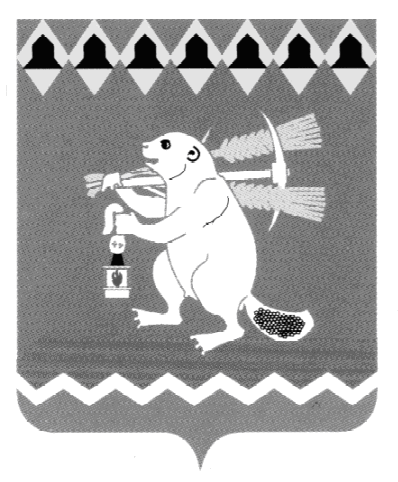 Администрация Артемовского городского округа ПОСТАНОВЛЕНИЕот 15.06.2020                                                                                         № 611-ПАОб утверждении Положения о Совете по образованию при главе Артемовского городского округаВ целях обеспечения взаимодействия между органами местного самоуправления Артемовского городского округа, образовательными организациями, общественными объединениями для реализации национального проекта «Образование», Концепции государственной семейной политики в Российской Федерации на период до 2025 года, утвержденной распоряжением Правительства Российской Федерации от 25.08.2014 № 1618-р, Стратегии развития воспитания в Российской Федерации на период до 2025 года, утвержденной распоряжением Правительства Российской Федерации от 29.05.2015 № 996-р, во исполнение реализации регионального проекта «Поддержка семей, имеющих детей» на территории Артемовского городского округа, с целью создания условий для становления и развития вариативной муниципальной системы родительского просвещения и семейного воспитания, руководствуясь статьей 31 Устава Артемовского городского округа,ПОСТАНОВЛЯЮ:1. Утвердить:1.1. Положение о Совете по образованию при главе Артемовского городского округа (Приложение 1);1.2. состав Совета по образованию при главе Артемовского городского округа (Приложение 2).2. Признать утратившим силу постановление главы Артемовского городского округа от 31.07.2017 № 46-ПГ «Об утверждении Положения о Совете по образованию при главе Артемовского городского округа». 3. Постановление разместить на Официальном портале правовой информации Артемовского городского округа (www.артемовский-право.рф) и на официальном сайте Артемовского городского округа в информационно-телекоммуникационной сети «Интернет».4. Контроль за исполнением постановления возложить на заместителя главы Администрации Артемовского городского округа по социальным вопросам.Глава Артемовского городского округа                                    А.В. СамочерновПриложение 1к постановлению АдминистрацииАртемовского городского округаот 15.06.2020 № 611-ПАПоложениео Совете по образованию при главе Артемовского городского округаГлава 1. Общие положения1. Настоящее Положение определяет задачи, полномочия, порядок формирования Совета по образованию при главе Артемовского городского округа (далее - Совет).2. Совет в своей деятельности руководствуется Конституцией Российской Федерации, федеральным законодательством, законодательством Свердловской области, муниципальными правовыми актами Артемовского городского округа, а также настоящим Положением. Глава 2. Цели и задачи Совета3. Целью деятельности Совета является обеспечение взаимодействия между органами местного самоуправления Артемовского городского округа, образовательными организациями, общественными объединениями для реализации приоритетных проектов по основному направлению стратегического развития Российской Федерации «Образование». 4. Основные задачи деятельности Совета:1) реализация принципа демократического, государственно-общественного управления муниципальной системой образования;2) организация взаимодействия, контроля и координации работы со всеми заинтересованными организациями по реализации приоритетных проектов в сфере образования; 3) выявление и обобщение лучших педагогических практик реализации современных, вариативных и востребованных образовательных программ различных направленностей, соответствующих интересам детей и их родителей, региональным особенностям и потребностям социально-экономического и технологического развития территории;4) подготовка предложений о внесении изменений в нормативные правовые акты Свердловской области, муниципальные правовые акты Артемовского городского округа в сфере образования;5) содействие межведомственному взаимодействию по развитию системы родительского просвещения и семейного воспитания, пропаганды позитивного и ответственного отцовства и материнства.Глава 3. Порядок формирования Совета5. Состав Совета утверждается постановлением Администрации Артемовского городского округа.6. В состав Совета входят: председатель Совета, заместитель председателя Совета, секретарь Совета и  члены Совета. 7. Членами Совета являются представители органов местного самоуправления Артемовского городского округа, представители общественных объединений и социально ориентированных некоммерческих организаций, действующих в сфере образования, руководители образовательных организаций Артемовского городского округа, представители профессионального педагогического сообщества, профсоюза работников образования.8. Совет является постоянно действующим совещательным и координирующим органом. Глава 4. Функции и полномочия Совета9. Совет участвует в определении стратегии развития системы образования Артемовского городского округа с учетом общегосударственных требований, местных социально-экономических условий и культурно - исторических особенностей, социального заказа населения на образовательные услуги. 10. Совет содействует координации деятельности всех образовательных организаций, расположенных на территории Артемовского городского округа, в реализации государственных и региональных стандартов образования. 11. Совет обеспечивает контроль за соблюдением действующего законодательства в области образования, полнотой реализации прав участников образовательного процесса.12. Совет осуществляет координацию работы по развитию родительского просвещения и семейного воспитания, инициирует заключение соглашений между участниками профессионального сообщества в сфере работы с семьей.13. Совет осуществляет планирование муниципальных просемейных мероприятий родительского просвещения и семейного воспитания, ориентированных на детскую, молодежную, родительскую аудиторию и по различной тематике и организует их реализацию. 14. Для осуществления своих функций Совет вправе: приглашать на заседания Совета специалистов органов местного самоуправления Артемовского городского округа для получения разъяснений, консультаций по вопросам, входящим в компетенцию Совета; приглашать на заседания Совета руководителей образовательных организаций для получения информации по вопросам, входящим в компетенцию Совета; запрашивать и получать у руководителей образовательных организаций и специалистов Управления образования Артемовского городского округа информацию, необходимую для осуществления функций Совета, в том числе в порядке контроля за реализацией решений Совета. Глава 5. Организация деятельности Совета15. Организационной формой работы Совета являются заседания. Заседания Совета проводятся не реже одного раза в квартал. 16. Заседание Совета правомочно, если на нем присутствуют не менее половины от числа членов Совета. Заседание Совета ведет председатель, а в его отсутствие – заместитель председателя. 17. Решения Совета принимаются большинством голосов членов Совета, присутствующих на заседании, при открытом голосовании, и оформляются протоколом, который подписывается председателем и секретарем Совета. 18. Члены Совета могут вносить предложения по планам работы Совета и проектам повесток заседаний Совета, по порядку рассмотрения и существу обсуждаемых вопросов, выступать на заседаниях Совета.19. Организационно-техническое обеспечение деятельности и делопроизводство Совета обеспечивает секретарь Совета.20. Протоколы заседаний Совета являются документами постоянного срока хранения согласно номенклатуре дел Администрации Артемовского городского округа.Протоколы формируются в дела по годам и хранятся у секретаря Совета в течение года. По истечении года секретарь передает дела, оформленные в установленном порядке, на хранение в архив Администрации Артемовского городского округа.Приложение 2к постановлению АдминистрацииАртемовского городского округаот 15.06.2020 № 611-ПАСостав Совета по образованию при главе Артемовского городского округа1. Самочернов Андрей Вячеславович, глава Артемовского городского округа, председатель Совета;2. Заместитель главы Администрации Артемовского городского округа по социальным вопросам, заместитель председателя Совета;3. Ключникова Марина Леонидовна, заместитель начальника Управления образования Артемовского городского округа, секретарь СоветаЧлены Совета:4. Багдасарян Наталья Валентиновна, начальник Управления образования Артемовского городского округа;5. Деева Алена Анатольевна, директор Муниципального казенного учреждения Артемовского городского округа «Центр обеспечения деятельности системы образования»;6. Тимофеева Надежда Александровна, председатель профсоюза работников образования (по согласованию);7. Калугина Раиса Александровна, председатель Общественной палаты Артемовского городского округа (по согласованию);8. Исламгалиев Олег Эльферович, директор Государственного автономного профессионального образовательного учреждения Свердловской области «Артемовский колледж точного приборостроения» (по согласованию);9. Доможирова Лидия Ивановна, директор филиала Государственного автономного профессионального образовательного учреждения Свердловской области «Нижнетагильский государственный профессиональный колледж имени Никиты Акинфиевича Демидова» (по согласованию);10. Харченко Светлана Валерьевна, начальник Территориального отраслевого исполнительного органа государственной власти Свердловской области - Управления социальной политики Министерства социальной политики Свердловской области по Артемовскому району (по согласованию);11. Новиков Олег Рудольфович, директор Государственного казенного учреждения службы занятости населения «Артемовский центр занятости» (по согласованию);12. Горбунов Виталий Иванович, председатель Общественного совета при Управлении образования Артемовского городского округа (по согласованию);13. Малых Валентина Сергеевна, депутат Думы Артемовского городского округа (решение Думы Артемовского городского округа от 29.06.2017           № 217) (по согласованию);14. Серебренникова Татьяна Юрьевна, председатель Территориальной комиссии Артемовского района по делам несовершеннолетних и защите их прав (по согласованию);15. Карташов Андрей Владимирович, главный врач Государственного автономного учреждения здравоохранения Свердловской области «Артемовская  центральная районная больница» (по согласованию);16. Лесовских Наталия Павловна, заведующий отделом по работе с детьми и  молодежью Администрации Артемовского городского округа;17. Скутина Анна Борисовна, заведующий отделом по физической культуре и спорту Администрации Артемовского городского округа